Сценарий развлечения ко Дню Матери «МИЛАЯ МАМА»В средней группе детского садаПодготовила Воспитатель: Гафиятуллина Е.Г.Цель: Формирование у детей дошкольного возраста уважительного отношения к маме, умения выразить ей свою любовь словами и действиями.Задачи:1. Воспитывать уважительное отношение к маме, желание порадовать ее.Знакомство детей с традицией празднования Дня матери; создание условий для деятельности воспитанников;Развитие и обогащение речи дошкольников. Развитие интересов и увлечений, способствующих укреплению духовных ценностей семей.Воспитание любви, отзывчивости и глубокого уважения к матери, стремление ей помогать, радовать её.Звучит песенка о маме, дети нарядные заходят в зал, воспитатель обращает внимание детей на красиво оформленный зал, садятся на свои места.ВЕДУЩИЙ : Здравствуйте дорогие наши мамы! Нам очень приятно, что вы нашли сегодня время и пришли к нам в гости. День матери – один из самых трогательных праздников.Каждый человек несет в душе неповторимый, родной образ своей мамы, которая пожалеет, приласкает, назовет самыми теплыми и ласковыми словами и будет любить, несмотря ни на что.ВЕДУЩИЙ:  Кто любовью согревает,
Всё на свете успевает,
Даже поиграть чуток?
Кто тебя всегда утешит,
И умоет, и причешет,
В щечку поцелует — чмок?Дети: Мамочка! Ведущий:  В день осенний, в ноябре,                Праздник замечательный,        Поздравляет вся страна                Мамочек, с Днем Матери! ВЕДУЩИЙ: А сейчас давайте дружно покажем кто же для нас мама.                      Стихотворение «Мама»Мама – это небо! (руки вверх)Мама – это свет! (руками вверху показываем фонарики)Мама – это счастье! (руки к груди)Мамы – лучше нет (наклоняемся вперед и машем головой нет-нет)Мама – это сказка! (большой палец вверх «Во!»)Мама- это смех! (смеемся, улыбаемся)Мама – это ласка (гладим себя по голове)Мамы – любят всех! (шлем воздушный поцелуй двумя руками мамам)ВЕДУЩИЙ: Послушайте ребята стихотворение и угадайте про кого оно?Кто нежнее всех на свете?Кто готовит нам обед?И кого прекрасней нет.Кто читает на ночь книжки?Не ругает нас с братишкой.Кто же это? Наша (мама). Правильно!Посмотрите ребята, какой у меня есть необыкновенный сундучок.Мы сейчас с вами наполним сундучок теплыми словами для мамы. Я открою сундучок, а ваши слова будут наполнять его.Я начну Мама какая? (родная, любимая, красивая, дорогая, незаменимая…и т. д.)Молодцы! Вот сколько теплых и ласковых слов для мамочки собрали мы в сундучок, пока мы закроем сундучок, чтобы наши слова не растерялись.Мама! Мамочка! Сколько тепла таит – это магическое слово, которым называют самого дорогого единственного человека. В такой прекрасный день, что может быть лучшим подарком – это добрые и трогательные слова для любимой мамочкиРебёнок: «Мамины руки- тепло,Мамины очи – светло,Мамина сказка во сне,Мамины гены во мне,Мамины мысли со мной,Маме поклон мой земной!»Ребёнок: «Мама! Мамуля! Мамулечка!Самая добрая, славная!Солнце моё! Красотулечка!Женщина в жизни главная!»Ребёнок:  «Мама как - волшебница:Если улыбается – каждое желание у меня сбывается.Поцелует мама – плохое забывается,Новый день, веселый день,Сразу начинается!»Ребёнок: «Утро начинается, мама просыпается,И улыбкой маминой утро наполняется,Теплыми ладонями мама нас согреет,Добрыми словами пусть печаль развеет!» ВЕДУЩИЙ: А сейчас, а сейчас,    Развеселый будет пляс.    Мы для мам любимых наших,    Танец ей сейчас покажем! «ПОЛЕЧКА ДЛЯ МАМОЧКИ»                    ВЕДУЩИЙ: Мы танцуем очень модно, Это скажет ктоугодно!Пусть сейча услышат мамы,                         Как мы весело поём,                        Лучшей песенкой про маму                        Их поздравим с этим днём.                                        Песня «ОЧЕНЬ ЛЮБИМ МАМОЧКУ» Дети садятся на свои местаВЕДУЩИЙ: А давайте с вами сыграем в игру «Назови имя мамы». И поможет нам в этом волшебное сердечко: мы будем передавать его друг другу и называть имя любимой мамочки!! Ну что, готовы?!                                     Раз, два, три. Игру начни!Игра  «НАЗОВИ ИМЯ МАМЫ».ВЕДУЩИЙ: Ребята, все дети могут радовать или огорчать своих мамочек. Если вы сделаете что то плохое мама огорчиться, а если что то хорощее  то мама будет радоваться. Я буду говорить, что дети могут делать плохого или хорошего,   вы хлопаете в ладоши, если огорчит – топаете ножками.   Встаньте рядом со своими стульчикам, поиграем. Игра «РАДОСТЬ ИЛИ ОГОРЧЕНИЕ».Разбросали по комнате все игрушки; Помогли маме помыть посуду; Нарисовали и подарили  маме красивый рисунок; Порвали новую книжку; Вы съели на завтрак всю кашу; Всегда говорите своим родным «спасибо», «пожалуйста»,Не хотите мыть руки перед едой; Убежали от взрослых; Научились сами одеваться, без помощи взрослых.ВЕДУЩИЙ: Вижу, что вы знаете, что  может огорчить или порадовать любимую мамочку. Надеюсь, что вы будете только радовать своих мамочек! ВЕДУЩИЙ: А сейчас выходите                        Дружно танец спляшите.Танец «ДОГОНЯЛКИ» ВЕДУЩИЙ: Мама есть у каждого из нас:     И у девочек, и у мальчиков.     Мама есть и у зверушек     Белочек и зайчиков,     Есть и у лисят, медвежат,     И у маленьких котят.     И все очень любят свою маму. ВЕДУЩИЙ: – Ребятки, а вы свою мамочку любите?Дети – Да!ВЕДУЩИЙ: – А вы свою маму слушаетесь?Дети – Да! ВЕДУЩИЙ: Вы большие молодцы!!! 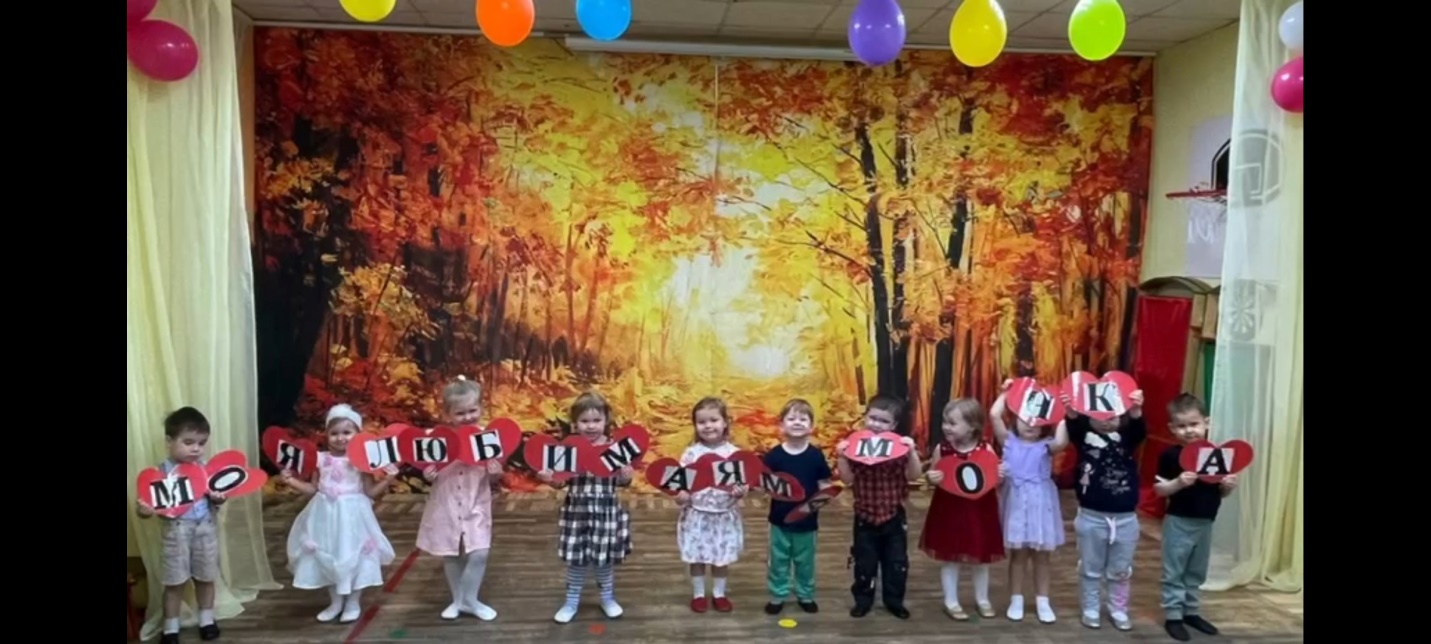 Звучит песенка о маме, дети дарят подарки мамам и уходят в группу.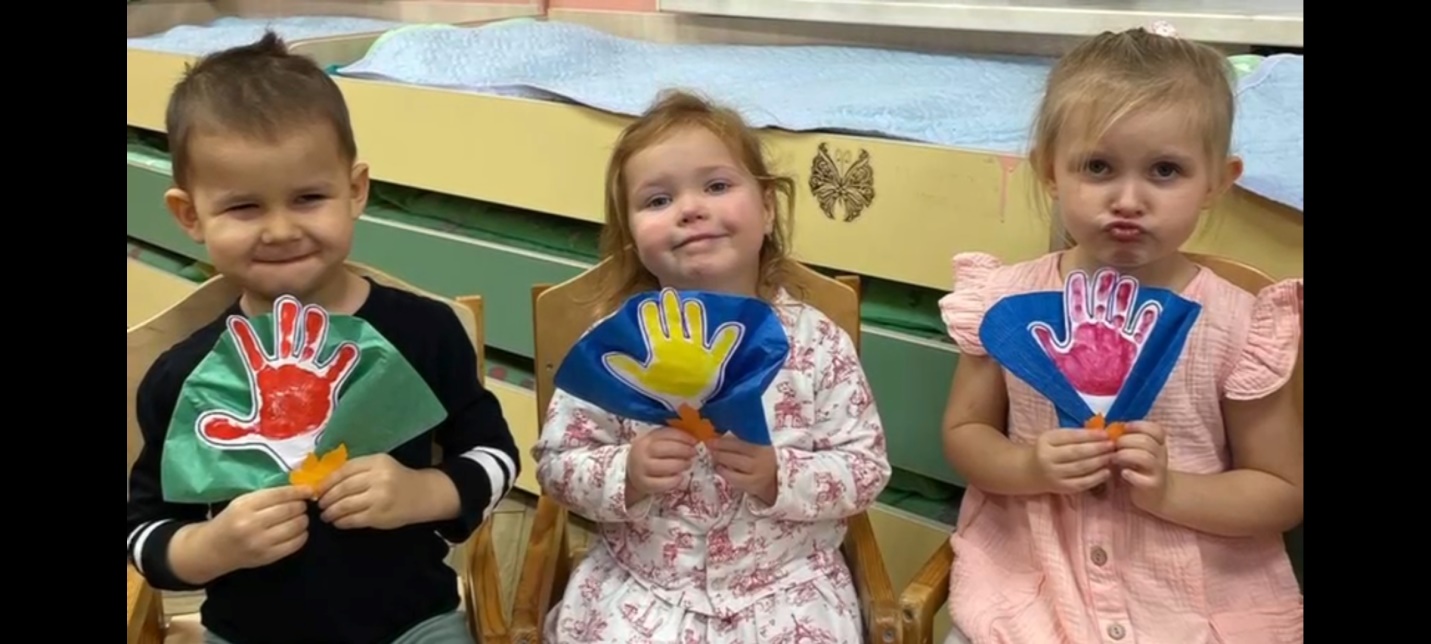 